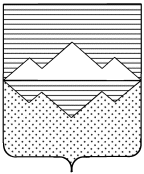 АДМИНИСТРАЦИЯСУЛЕИНСКОГО ГОРОДСКОГО ПОСЕЛЕНИЯСАТКИНСКОГО МУНИЦИПАЛЬНОГО РАЙОНА ЧЕЛЯБИНСКОЙ ОБЛАСТИПОСТАНОВЛЕНИЕ__________________________________________________________________________________от «_17_» ____12___ 2018 года № __80__                        п.Сулея            В соответствии со статьей 10 Федерального закона от 28.12.2009 г. № 381-ФЗ «Об основах государственного регулирования торговой деятельности в Российской федерации», Постановлением правительства Челябинской области от 16 ноября 2012 года № 261-П «О порядке разработки и утверждения органами местного самоуправления схемы размещения нестационарных торговых объектов на земельных участках, в зданиях, строениях, сооружениях, находящихся в муниципальной собственности», в связи с внесенными изменениями в Земельный кодекс Российской Федерации с 01.03.2015г.            ПОСТАНОВЛЯЮ:Внести в схему размещения нестационарных торговых объектов на земельных участках, в зданиях, строениях, сооружениях, находящихся в муниципальной собственности на территории Сулеинского городского поселения следующие изменения: Из пункта 9 в разделе «Период размещения нестационарного торгового объекта» исключить информацию «Файзрахманова Татьяна Геннадьевна, ул.Шолохова № 1416 от 27.12.2002 по 27.12.2011», в связи с расторжением договора аренды земли. Из  пункта 9 в разделе  «Наименование и реквизиты хозяйствующего субъекта» исключить информацию « ОГРН1067417003488 / ИНН 741705918815», в связи с ликвидацией объекта. 2 .   Разместить информацию на официальном сайте www.satadmin.ru в разделе    «Городские и сельские поселения» (Сулеинское  городское поселение).Контроль за исполнением данного постановления оставляю за собой.Глава Сулеинского городского поселения                                                          В.Г.Губайдулина								«О внесении изменений в схему размещения нестационарных торговых объектов на земельных участках, в зданиях, строениях, сооружениях, находящихся в муниципальной собственности  на территории Сулеинского городского поселения».